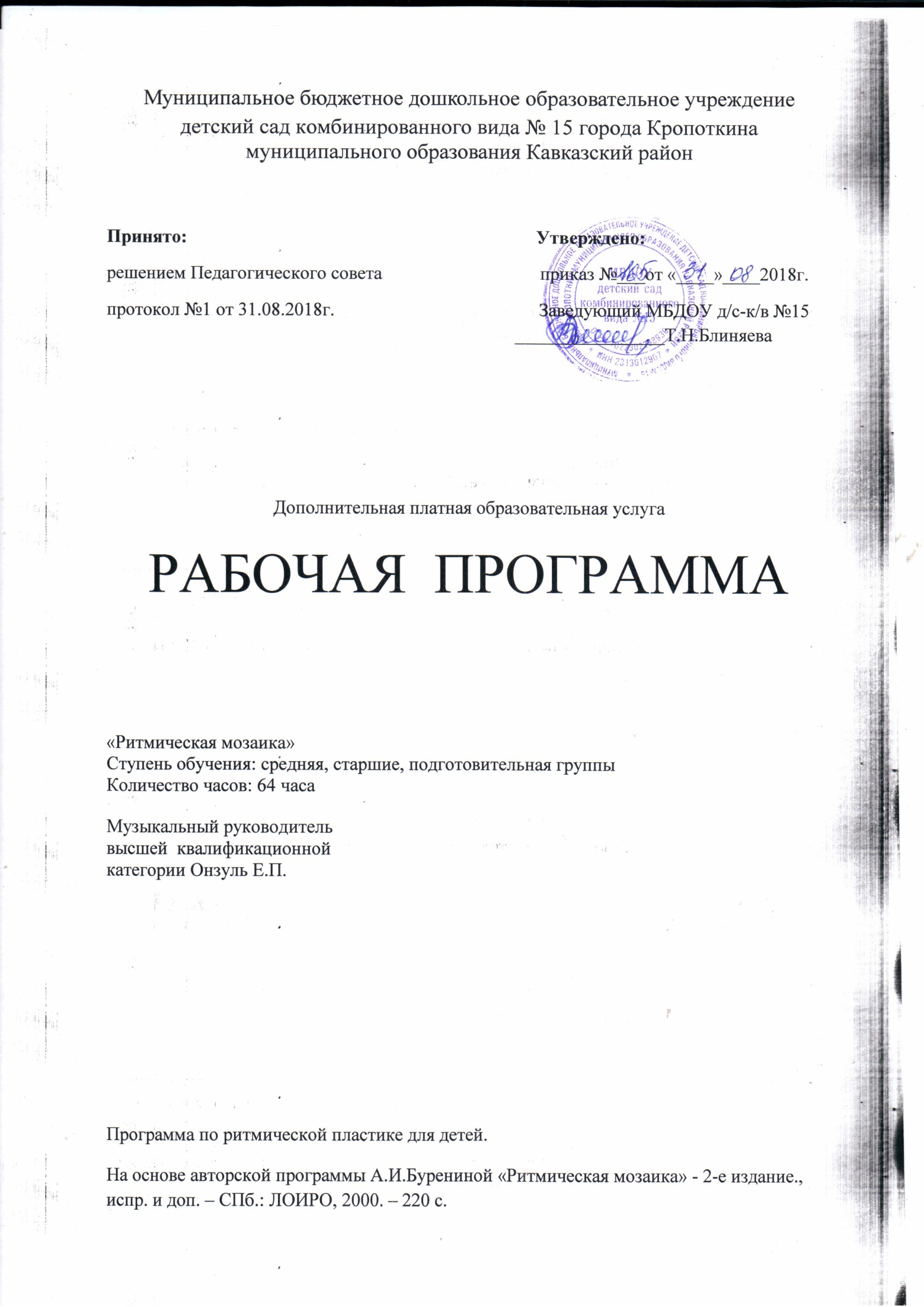 1. ПОЯСНИТЕЛЬНАЯ ЗАПИСКА.   Данная рабочая программа IIвида по ритмической пластике для детей разработана на основе авторской программы А.И.Бурениной "Ритмическая мозаика". Программа расчитана на 64 занятия, и в ее основу заложен принцип развивающего обучения. Для каждого занятия подобран материал исходя из потенциальных возможностей детей данного возраста.   Музыкально-ритмические движения являются синтетическим видом деятельности, программа, основанная на движениях под музыку, будет развивать и музыкальный слух, и двигательные способности, а также те психические процессы, которые лежат в их основе. Основная направленность программы "Ритмическая мозаика" - психологическое раскрепощение ребенка через освоение своего собственного тела как выразительного ("музыкального") инструмента.   Данная программа является музыкально-ритмическим психотренингом для детей и педагогов, развивающим внимание, волю, память, подвижность и гибкость мыслительных процессов, направленным также на развитие музыкальности и эмоциональности, творческого воображения, фантазии, способности к импровизации в движении под музыку, что требует осознанного и свободного владения телом.Первая особенность программы - ориентация не только на  развитие детей, но и на совершенствование самого педагога в области ритмопластических движений, выявление индивидуального стиля деятельности и в связи с этим коррекция содержания работы "на себя", "на себя во взаимодействии с детьми".Вторая особенность - это использование в качестве музыкального сопровождения, как правило, целостных произведений - в грамзаписи и при непосредственном, "живом" исполнении (а не отрывков по 8, 16 тактов, как это принято в традиционных музыкально-ритмических упражнениях). Целостный музыкальный образ передается разнообразными пластическими средствами, требующими как свободного владения телом, так и тонкого музыкального слуха, богатого воображения и фантазии, более глубокого постижения содержания музыки. Идя от простого к сложному, от детских песен к симфоническим произведениям композиторов-классиков (М.Мусоргского, П.Чайковского, Э.Грига, К.Сен-Санса и др.), ребенок постепенно приобщается к миру прекрасного, пропуская как бы "через себя" музыку, сложный мир чувств и образов, обыгрывая своим телом музыкальную ткань произведения, его настроение и содержание и постигая при этом на телесном, зрительном и эмоциональном уровнях специфический язык средств музыкальной выразительности.Третья особенность -это акцентирование внимания педагогов  не столько на внешней стороне обучения детей музыкально-ритмическим движениям (т.е. на формировании двигательных умений), сколько на анализе тех внутренних процессов, которые являются регулирующей основой движения под музыку.это прежде всего сенсорные, мыслительные, эмоциональные процессы, а также их подвижность. Движение является как бы видимым айсбергом глубинных психических процессов, и по двигательной реакции под музыку можно с достаточной  степенью достоверности провести диагностику как музыкального, так и психомоторного развития ребенка.   В результате этого были сформированы задачи программы:1. Развитие музыкальности.2. Развитие двигательных качеств и умений.3. Развитие умений ориентироваться в пространстве.4. Развитие творческих способностей, потребности самовыражения в движении под музыку.5. Развитие и тренировка психических процессов.   Рабочая программа была рассмотрена и утверждена на педагогическом совете № 1 от 31. 08. 2017 года.   Таблица тематического распределения количества часов на один учебный год:2. СОДЕРЖАНИЕ ОБУЧЕНИЯ.4 — 5 летВ этом возрасте у детей появляется возможность выполнять более сложные по координации движения; возрастает способность к восприятию тонких оттенков му¬зыкального образа, средств музыкальной выразительности.Приоритетные задачи: развитие гибкости, пластичности, мягкости движений, а также воспитание самостоятельности в исполнении, побуждение детей к творчеству. Основное содержание1.Тема: Развитие музыкальности - 12 часов.Разделы:Воспитание потребности слушать знакомые и новые музыкальные произведения, двигаться под музыку, узнавать, что это за произведения и кто их написал (например, из "Детского альбома" П.Чайковского: "Баба Яга", "Новая кукла", "Марш деревянных солдатиков" или из "Бирюлек" М.Майкапара: "Мотылек", "В садике"и др.; «Кот Леопольд» Б.Савельева и т.д.) – 4 часа.Развитие умения выражать в движении характер музыки и ее настроение, передавая как контрасты, так и оттенки настроений в звучании. Развитие умения передавать основные средства музыкальной выразительности: темп - разнообразный, а также ускорения и замедления; динамику (усиление и уменьшение звучания, разнообразие динамических оттенков); регистр (высокий, средний, низкий); метроритм (разнообразный, в том числе и синкопы); различать 2-3-частную форму произведения (с малоконтрастными по характеру частями), а также вариации, рондо («Упражнение с цветами» на музыку «Добрая фея» Г.Гладкова) – 5 часов.Развитие способности различать жанр произведения - плясовая (вальс, полька, старинный и современный танец); песня (песня-марш, песня-танец и др.); марш, разный по характеру, и выражать это в соответствующих движениях ("Цыплята" азербайджанская народная песня) - 3 часа.Тема: Развитие двигательных качеств и умений – 30 часов.Разделы:2.1.Основные движения-11 часов.ходьба — бодрая, спокойная, на полупальцах, на носках, топающим шагом, вперед и назад (спиной), с высоким подниманием колена (высокий шаг) в разном темпе и ритме, ходьба на четвереньках; ("Марш" Г.Свиридова);бег - легкий, ритмичный, передающий различный образ("бабочки", "птички", "ручейки" и т.д.), широкий ("волк"), острый (бежим по "горячему песку");, а также высокий, широкий, острый, пружинящий бег (игра "Козочки и волк" из к/ф «Звуки музыки»);прыжковые движения - на одной, на двух ногах на месте и с различными вариациями, с продвижением вперед, различные виды галопа (прямой галоп, боковой галоп), поскок "легкий" и "сильный" и др. ("Вместе весело шагать" В.Шаинского, "Мячик" М.Минкова).общеразвивающие упражнения на различные группы мышц и различный характер, способ движения (упражнения на плавность движений, махи, пружинность); упражнения на гибкость, плавность движений;имитационные движения — разнообразные образно-игровые движения, раскрывающие понятный детям образ, настроение или состояние ("веселый" или "трусливый зайчик", "хитрая лиса", "усталая старушка", "бравый солдат" и т.д.).  2.2. Общеразвивающие упражнения-7 часов.Общеразвивающие упражнения - на различные группы мышц и различный характер, способ движения (упражнения на плавность движений, махи, пружинность).упражнения на развитие гибкости и пластичности, точности и ловкости движений, координации рук и ног ("Чунга-Чанга" В.Шаинского, «Танцуйте сидя» Б.Савельева  музыкально-ритмическая композиция  и т.д.)2.3. Имитационные движения-9 часов.Имитационные движения - различные образно-игровые движения, раскрывающие понятный детям образ.настроение или состояние, динамику настроений, а также ощущение тяжести или легкости, разной среды  ("в воде", "в воздухе" и т.д.) ("Антошка" В.Шаинского, "Танец Кукол и Мишки" Д.Кабалевского)2.4. Плясовые движения-3 часа.Плясовые движения - элементы народных плясок и детского бального танца, доступные по координации, танцевальные упражнения, включающие ассиметрию из современных ритмических танцев, а также разнонаправленные движения из рук и ног, сложные циклические виды движений: шаг польки, переменный шаг, шаг с притопом и т.д. ("Чунга-Чанга" В.Шаинского  и т.д.)Уметь передавать динамику настроения, например, "обида — прощение — радость"; плясовые движения — элементы народных плясок, доступных по координации — например, поочередное выставление ноги на пятку, притоптывание одной  ногой, "выбрасывание" ног, полуприседания и полуприсядка для мальчиков и др. Упражнения, включающие одновременные движения рук и ног (однонаправленные и симметричные).3. Тема: Развитие умений ориентироваться в пространстве – 8 часов.Раздел:Самостоятельно находить свободное место в зале, перестраиваться в круг, становиться в пары и друг за другом, в несколько кругов, шеренги, колонны, самостоятельно выполнять перестроения на основе танцевальных композиций ("змейка", "воротики", "спираль" и т.д.) («Найди себе пару» под музыку М.Спадавеккия «Добрый жук», "Полька" под болгарскую плясовую мелодию "Кремена" А.Арскоса).4.Тема: Развитие творческих способностей, потребности самовыражения в движении под музыку – 7 часов.• воспитание потребности к самовыражению в движении под музыку;• формирование умений исполнять знакомые движения в различных игровых ситуациях, под другую музыку;• развитие воображения, фантазии, умения самостоятельно находить свои, оригинальные движения, подбирать слова, характеризующие музыку и пластический образ.Разделы:4.1. Развитие умений сочинять несложные плясовые движения и их комбинации. Развитие воображения, фантазии, умения находить свои, оригинальные движения для выражения характера музыки, умение оценивать свои творческие проявления и давать оценку другим детям ("Красная Шапочка А.Рыбникова) – 4 часа. 4.2. Формирование умений исполнять знакомые движения в игровых ситуациях, под другую музыку, импровизировать в драматизации, самостоятельно создавая пластический образ («Кошка и девочка», песня «Расплата», литовская народная мелодия) – 3 часа.5. Развитие и тренировка психических процессов:• развитие умения самостоятельно начинать и заканчивать движение вместе с музыкой — развитие слухового внимания, способность координировать слуховое представление и двигательную реакцию;• развитие умения выражать эмоции в мимике и пантомимике — радость, грусть, страх, удивление, обида и т.д., т.е. разнообразные по характеру настроения, например: "Кошка обиделась", "Девочка удивляется" и др.;• тренировка подвижности (лабильности) нервных процессов на основе движения в различных темпах и ритмах;• развитие восприятия, произвольного внимания, воли, всех видов памяти (слуховой, зрительной, двигательной), мышления, речи — в умении выразить свое восприятие в движениях, а также в рисунках и в словесном описании.Раздел:  Тренировка подвижности (лабильности) нервных процессов – умение изменять движения в соответствии с различным темпом, ритмом и формой музыкального произведения – по фразам. Развитие восприятия, внимания, воли, памяти, мышления – на основе усложнения заданий (увеличение объема движений, продолжительности звучания музыки, разнообразия сочетания упражнений и т.д.). ("Три поросенка" песня Н.Ефремова «Ни кола и ни двора»; "Кукляндия" П.Овсянникова).6. Развитие нравственно-коммуникативных качеств личности:• воспитание умения сочувствовать, сопереживать, воспринимая музыкальный образ, настроение, объясняя свои чувства словами и выражая их в пластике;• формирование чувства такта (например, не танцевать и не шуметь в помещении, если кто-то отдыхает или занимается, сочувствовать, если кто-то упал или что-то уронил во время движения);• воспитание культурных привычек в процессе группового общения с детьми и взрослыми, привычки выполнять необходимые правила самостоятельно: пропускать старших впереди себя, мальчикам уметь пригласить девочку на танец и затем проводить ее на место, извиниться, если произошло нечаянное столкновение и т.д.5 — 7 летВ этом возрасте ребенок-дошкольник достигает кульминации в развитии движений, которая выражается в особой грации, легкости и изяществе. У детей резко возрастает способность к исполнению разнообразных и сложных по координации движений — из области хореографии, гимнастики. Это дает возможность подбирать для работы с детьми более сложный репертуар, в основе которого не только народная музыка, детские песни, но и некоторые классические произведения.Приоритетные задачи: развитие способности к выразительному, одухотворенному исполнению движений, умения импровизировать под незнакомую музыку, формирование адекватной оценки и самооценки.Основное содержание 1. Развитие музыкальности:• воспитание интереса и любви к музыке, потребности слушать знакомые и новые музыкальные произведения, двигаться под музыку, узнавать, что это за произведения и кто их написал;• обогащение слушательского опыта разнообразными по стилю и жанру музыкальными сочинениями;• развитие умения выражать в движении характер музыки и ее настроение, передавая как контрасты, так и оттенки настроений в звучании;• развитие умения передавать основные средства музыкальной выразительности: темп — разнообразный, а также ускорения и замедления; динамику (усиление и уменьшение звучания, разнообразие динамических оттенков); регистр (высокий, средний, низкий); метроритм (разнообразный, в том числе и синкопы); различать 2-3-частную форму произведения (с малоконтрастными по характеру частями), а также вариации, рондо;• развитие способности различать жанр произведения — плясовая (вальс, полька, старинный и современный танец); песня (песня-марш, песня-танец и др.), марш, разный по характеру, и выражать это в соответствующих движениях.2. Развитие двигательных качеств и умений:Развитие способности передавать в пластике музыкальный образ, используя пе-речисленные ниже виды движений. Основные:ходьба — бодрая, спокойная, на полупальцах, на носках, на пятках, пружинящим,топающим шагом, "с каблучка", вперед и назад (спиной), с высоким подниманием колена (высокий шаг), ходьба на четвереньках, "гусиным" шагом, с ускорением и замедлением;бег — легкий, ритмичный, передающий различный образ, а также высокий, широкий, острый, пружинящий бег;прыжковые движения — на одной, на двух ногах на месте и с различными вариациями, с продвижением вперед, различные виды галопа (прямой галоп, боковой галоп), поскок "легкий" и "сильный" и др.;общеразвивающие упражнения — на различные группы мышц и различный характер, способ движения (упражнения на плавность движений, махи, пружинность); упражнения на развитие гибкости и пластичности, точности и ловкости движений, координации рук и ног;имитационные движения — различные образно-игровые движения, раскрывающие понятный детям образ, настроение или состояние, динамику настроений, а также ощущения тяжести или легкости, разной среды — " в воде", "в воздухе" и т.д.);плясовые движения — элементы народных плясок и детского бального танца, доступные по координации, танцевальные упражнения, включающие асимметрию из современных ритмических танцев, а также разнонаправленные движения для рук и ног, сложные циклические виды движений: шаг польки, переменный шаг, шаг с притопом и др.3. Развитие умений ориентироватьсяв пространстве: самостоятельно находить свободное место в зале, перестраиваться в круг, становиться в пары и друг за другом, в несколько кругов, в шеренги, колонны, самостоятельно выполнять перестроения на основе танцевальных композиций ("змейка", "воротики", "спираль" и др.).4. Развитие творческих способностей:• развитие умений сочинять несложные плясовые движения и их комбинации;• формирование умений исполнять знакомые движения в игровых ситуациях, под другую музыку, импровизировать в драматизации, самостоятельно создавая пластический образ;• развитие воображения, фантазии, умения находить свои, оригинальные движения для выражения характера музыки, умение оценивать свои творческие проявления и давать оценку другим детям.5. Развитие и тренировка психических процессов:• тренировка подвижности (лабильности) нервных процессов — умение изменять движения в соответствии с различным темпом, ритмом и формой музыкального произведения — по фразам;• развитие восприятия, внимания, воли, памяти, мышления — на основе усложнения заданий (увеличение объема движений, продолжительности звучания музыки, разнообразия сочетаний упражнений и т.д.);• развитие умения выражать различные эмоции в мимике и пантомимике: радость, грусть, страх, тревога, и т.д., разнообразные по характеру настроения, например: "Рыбки легко и свободно резвятся в воде", "Кукла не хочет быть марионеткой, она мечтает стать настоящей балериной" и др.6.Развитие нравственно-коммуникативных качеств личности:• воспитание умения сочувствовать, сопереживать другим людям и животным, игровым персонажам (например, радоваться успеху других детей и переживать, если кто-то упал или уронил предмет, головной убор во время движения);•воспитание потребности научить младших детей тем упражнениям, которые уже освоены; умение проводить совместные игры-занятия с младшими детьми;• воспитание чувства такта, умения вести себя в группе во время занятий (находить себе место, не толкаясь; не шуметь в помещении во время самостоятельных игр — например, если кто-то отдыхает или работает, не танцевать, не проявлять бурно радость, если у кого-то горе и т.д.);• воспитание культурных привычек в процессе группового общения с детьми и взрослыми, выполнять все правила без подсказки взрослых: пропускать старших впереди себя, мальчикам уметь пригласить девочку на танец и затем проводить ее на место, извиниться, если произошло нечаянное столкновение и т.д.Показатели уровня развития детей:•	выразительность исполнения движений под музыку;•	умение самостоятельно отображать в движении основные средства музыкальной выразительности;•	освоение большого объема разнообразных композиций и отдельных видов движений;•	умение передавать свой опыт младшим, организовать игровое общение с другими детьми;•	способность к импровизации с использованием оригинальных и разнообразных движений;•	точность и правильность исполнения движений в танцевальных и гимнастических композициях.3. ТРЕБОВАНИЯ К ПОДГОТОВКЕ ВОСПИТАННИКОВ.Выразительность и непосредственность движений под музыку.Умение точно координировать движения с основными средствами музыкальной выразительностиСпособность к запоминанию и самостоятельному исполнению композицийИспользование разнообразных видов движений в импровизации под музыку.СПИСОК УЧЕБНО-МЕТОДИЧЕСКОЙ ЛИТЕРАТУРЫ.Буренина А.И. «Ритмическая мозаика» (Программа по ритмической пластике для детей дошкольного и младшего школьного возраста). – 2-е изд., испр. и доп. – СПб.: ЛОИРО, 2000. – 220 с.Методика работы над спектаклем см. в книге А.И.Бурениной «От игры до спектакля» (СПб., 1995).Э.ЖакДалькроз. Ритм; его воспитательное значение для жизни и для искусства //Театр и искусство – 1922.Программа интеллектуального, художественно-творческого развития ребенка «Гармония» Д.И.Воробьева.Согласованостарший воспитатель МБДОУ д/с-к/в № 15___________________ А.А.Некрасова«__»____________2018 годаКраснодарский край Кавказский район город КропоткинМуниципальное бюджетное дошкольное образовательное учреждение детский сад комбинированного вида № 15 г. Кропоткин муниципального образования Кавказский районКАЛЕНДАРНО-ТЕМАТИЧЕСКОЕПЛАНИРОВАНИЕпо___ «Ритмической  мозаике» Средняя группа «Ромашка»Педагог ___музыкальный  руководитель Онзуль Евгения ПетровнаКоличество учебных часов: всего 64 часа; в неделю 2 раза.Планирование составлено на основе рабочей программы музыкального руководителя Онзуль Евгении Петровны, утвержденной на педагогическом совете № 1 от «__»  августа 2018 года.Согласованостарший воспитатель МБДОУ д/с-к/в № 15___________________ А.А.Некрасова«__»____________2018 годаКраснодарский край Кавказский район город КропоткинМуниципальное бюджетное дошкольное образовательное учреждение детский сад комбинированного вида № 15 г. Кропоткин муниципального образования Кавказский районКАЛЕНДАРНО-ТЕМАТИЧЕСКОЕПЛАНИРОВАНИЕпо___ «Ритмической  мозаике»старшие  группы  «Ягодка»,  «Сказка».Педагог ___музыкальный  руководительОнзульЕвгения ПетровнаКоличество учебных часов: всего 64 часа; в неделю 2 раза.Планирование составлено на основе рабочей программы музыкального руководителя Онзуль Евгении Петровны, утвержденной на педагогическом совете № 1 от «__»  августа 2018 года.Согласованостарший воспитатель МБДОУ д/с-к/в № 15___________________ А.А.Некрасова«__»____________2018 годаКраснодарский край Кавказский район город КропоткинМуниципальное бюджетное дошкольное образовательное учреждение детский сад комбинированного вида № 15 г. Кропоткин муниципального образования Кавказский районКАЛЕНДАРНО-ТЕМАТИЧЕСКОЕПЛАНИРОВАНИЕпо___ «Ритмической  мозаике» Подготовительная группа «Колокольчик»Педагог ___музыкальный  руководитель Онзуль Евгения ПетровнаКоличество учебных часов: всего 64 часа; в неделю 2 раза.Планирование составлено на основе рабочей программы музыкального руководителя Онзуль Евгении Петровны, утвержденной на педагогическом совете № 1 от «__»  августа 2018 года.№ п/пРазделы, темыАвторская программа (количество часов)Рабочая программа(количество часов)1.Развитие музыкальности.121.1Воспитание потребности слушать знакомые и новые музыкальные произведения41.2Развитие умения передавать в движениях основные средства муз.выразительности.51.3Развитие способности различать жанр муз.произведения.32.Развитие двигательных качеств и умений.302.1Основные движения.112.2Общеразвивающие упражнения.72.3Имитационные движения.92.4Плясовые движения.33.Развитие умений ориентироваться в пространстве.84. Развитие творческих способностей, потребности самовыражения в движении под музыку.74.1Развитие умений сочинять несложные  танцевальные движения.44.2Формирование умений исполнять знакомые движения в игровых ситуациях.35.Развитие и тренировка психических процессов.7№ п/пСодержание (разделы, темы)Количество учебных часовДаты проведения Даты проведения Даты проведения Оборудование№ п/пСодержание (разделы, темы)Количество учебных часовФакт.План.План.ОборудованиеРазвитие музыкальности – 12 часов.Развитие музыкальности – 12 часов.Развитие музыкальности – 12 часов.Развитие музыкальности – 12 часов.Развитие музыкальности – 12 часов.Развитие музыкальности – 12 часов.Развитие музыкальности – 12 часов.1.«Веселые путешественники», муз. М.Старокадомского, слушание, разучивание 1 фигуры.«Чебурашка», муз. В. Шаинского, слушание, разучивание 1 фигуры.102.10.1802.10.1802.10.18Музыкальный центр.2. «Веселые путешественники», муз. М.Старокадомского, повторение 1 фигуры, разучивание 2.«Чебурашка», муз. В. Шаинского, повторение 1 фигуры, разучивание 2 фигуры.104.10.1804.10.1804.10.18Музыкальный центр.3.«Веселые путешественники», муз. М.Старокадомского, повторение 1 и 2 фигур, разучивание 3.«Чебурашка», муз. В. Шаинского, повторение 1 и 2 фигур, разучивание 3 фигуры.09.10.1809.10.1809.10.18Музыкальный центр.4.«Веселые путешественники», муз. М.Старокадомского, повторение всех фигур, исполнение танца целиком.«Чебурашка», муз. В. Шаинского, повторение всех фигур, исполнение танца целиком.111.10.1811.10.1811.10.18Музыкальный центр.5.«Веселые путешественники», муз. М.Старокадомского, повторение всех фигур, исполнение танца целиком.«Чебурашка», муз. В. Шаинского, повторение всех фигур, исполнение танца целиком.116.10.1816.10.1816.10.18Музыкальный центр.6.«Рыбачок», муз. М.Старокадомского, песня «Любитель-рыболов», слушание, разучивание 1 фигуры.«Плюшевый  медвежонок», муз. В.Кривцова, слушание, разучивание 1 фигуры.118.10.1818.10.1818.10.18Музыкальный центр.7. «Рыбачок», муз. М.Старокадомского, песня «Любитель-рыболов»,  закрепление 1 фигуры, разучивание 2 фигуры.«Плюшевый  медвежонок», муз. В.Кривцова, закрепление 1 фигуры, разучивание 2.123.10.1823.10.1823.10.18Музыкальный центр.8.«Рыбачок», муз. М.Старокадомского, песня «Любитель-рыболов»,  закрепление 1 и 2 фигур, разучивание 3 фигуры.«Плюшевый  медвежонок», муз. В.Кривцова, закрепление 1 и 2 фигур, разучивание 3.125.10.1825.10.1825.10.18Музыкальный центр.9.«Рыбачок», муз. М.Старокадомского, песня «Любитель-рыболов»,  закрепление движений всех фигур, исполнение танца целиком.«Плюшевый  медвежонок», муз. В.Кривцова, закрепление 1, 2 и 3 фигуры, исполнение танца целиком.101.11.1801.11.1830.10.18Музыкальный центр, зонтики.10.«Рыбачок», муз. М.Старокадомского, песня «Любитель-рыболов»,  закрепление движений всех фигур, исполнение танца целиком.«Плюшевый  медвежонок», муз. В.Кривцова, закрепление 1, 2 и 3 фигуры, исполнение танца целиком.106.11.1806.11.1801.11.1811.«Куклы-неваляшки», муз. З.Левиной. Слушание, разучивание 1 и 2 фигуры.«Разноцветная игра», муз. Б.Савельева. Слушание, разучивание 1 фигуры.108.11.1808.11.1806.11.18Музыкальный центр12.«Куклы-неваляшки», муз. З.Левиной. Повторение 1 и 2 фигуры, разучивание 3 и 4.«Разноцветная игра», муз. Б.Савельева. Повторение 1 фигуры, разучивание 2 и 3.113.11.1813.11.1808.11.18Музыкальный центр,Развитие двигательных качеств и умений – 30 часов.Развитие двигательных качеств и умений – 30 часов.Развитие двигательных качеств и умений – 30 часов.Развитие двигательных качеств и умений – 30 часов.Развитие двигательных качеств и умений – 30 часов.Развитие двигательных качеств и умений – 30 часов.Развитие двигательных качеств и умений – 30 часов.13.«Куклы-неваляшки», муз. З.Левиной. Повторение всех фигур, исполнение танца целиком.«Разноцветная игра», муз. Б.Савельева. Повторение всех фигур, исполнение танца целиком.115.11.1815.11.1813.11.18Музыкальный центр14.«Куклы-неваляшки», муз. З.Левиной. Повторение всех фигур, исполнение танца целиком.«Разноцветная игра», муз. Б.Савельева. Повторение всех фигур, исполнение танца целиком.120.11.1820.11.1815.11.18Музыкальный центр15.«Кузнечик», муз. В.Шаинского. Слушание, разучивание 1 фигуры.«Белочка», муз. В.Шаинского. Слушание, разучивание 1 фигуры.122.11.1822.11.1820.11.1816.«Кузнечик», муз. В.Шаинского. Повторение 1 фигуры, разучивание 2.«Белочка», муз. В.Шаинского. Повторение 1 фигуры, разучивание 2.127.11.1827.11.1822.11.18Музыкальный центр17.«Кузнечик», муз. В.Шаинского. Повторение 1, 2  фигуры, разучивание 3.«Белочка», муз. В.Шаинского. Повторение 1 и 2 фигуры, разучивание 3.104.12.1804.12.1827.11.18Музыкальный центр18.«Кузнечик», муз. В.Шаинского. Повторение 1, 2 и 3 фигур,  разучивание 4.«Белочка», муз. В.Шаинского. Повторение всех фигур, исполнение танца целиком.106.12.1806.12.1829.11.18Музыкальный центр19.«Кузнечик», муз. В.Шаинского. Повторение всех фигур,  исполнение танца целиком.«Белочка», муз. В.Шаинского. Закрепление всех фигур, исполнение танца целиком.104.12.18Музыкальный центр20.«Кузнечик», муз. В.Шаинского. Повторение всех фигур,  исполнение танца целиком.«Белочка», муз. В.Шаинского. Повторение всех фигур, исполнение танца целиком.106.12.18Музыкальный центр21.«Едем к бабушке в деревню», грузинская песня. Слушание, разучивание 1, 2 , фигур.Игра «Птички и ворона», муз. А.Кравцович. Разучивание.111.12.18Музыкальный центр22.«Едем к бабушке в деревню», грузинская песня. Повторение 1, 2  фигур, разучивание 3 и 4.Игра «Птички и ворона», муз. А.Кравцович. 113.12.18Музыкальный центр23.«Едем к бабушке в деревню», грузинская песня. Закрепление 1-4  фигур, разучивание 5.Игра «Птички и ворона», муз. А.Кравцович.118.12.18Музыкальный центр24.«Едем к бабушке в деревню», грузинская песня. Закрепление 1-4  фигур, разучивание 5.«Веселые путешественники», муз. М.Старокадомского, повторение всех фигур, исполнение танца целиком.120.12.18Музыкальный центр25.«Едем к бабушке в деревню», грузинская песня. Закрепление 1-5  фигур, разучивание 6.«Веселые путешественники», муз. М.Старокадомского, повторение всех фигур, исполнение танца целиком.125.12.18Музыкальный центр26.«Едем к бабушке в деревню», грузинская песня. Закрепление 1-6  фигур, исполнение танца целиком.Игра «Птички и ворона», муз. А.Кравцович.127.12.18Музыкальный центр27.«Едем к бабушке в деревню», грузинская песня. Закрепление 1-6  фигур, исполнение танца целиком.Игра «Птички и ворона», муз. А.Кравцович.110.01.19Музыкальный центр28.«Маленький танец», муз. Ф.Кулау, «Вариации». Слушание, разучивание 1 фигуры.«Белые кораблики», муз. В.Шаинского. Слушание, разучивание 1 фигуры.115.01.19Музыкальный центр29.«Маленький танец», муз. Ф.Кулау, «Вариации». Повторение 1 фигуры, разучивание 2 фигуры.«Белые кораблики», муз. В.Шаинского. Повторение 1 фигуры, разучивание 2 фигуры.117.01.19Музыкальный центр30.«Маленький танец», муз. Ф.Кулау, «Вариации». Повторение 1 и 2 фигуры, разучивание 3 фигуры.«Белые кораблики», муз. В.Шаинского. Повторение 1 и 2 фигуры, разучивание 3 фигуры.122.01.19Музыкальный центр31.«Маленький танец», муз. Ф.Кулау, «Вариации». Повторение всех фигур,  исполнение танца целиком.«Белые кораблики», муз. В.Шаинского. Повторение всех фигур, исполнение танца целиком.124.01.19Музыкальный центр32.«Маленький танец», муз. Ф.Кулау, «Вариации». Повторение всех фигур,  исполнение танца целиком.«Белые кораблики», муз. В.Шаинского. Повторение всех фигур, исполнение танца целиком.129.01.19Музыкальный центр33.«Поросята», муз. Дж. Уотта. Слушание, разучивание 1 фигуры.«Лошадки», музыкально-ритмическая композиция. Слушание, разучивание 1 фигуры.131.01.19Музыкальный центр34.«Поросята», муз. Дж. Уотта. Повторение 1 фигуры, разучивание 2 фигуры.«Лошадки», музыкально-ритмическая композиция. Повторение 1 фигуры, разучивание 2 фигуры.105.02.19Музыкальный центр35.«Поросята», муз. Дж. Уотта. Повторение 1 и 2 фигуры, разучивание 3 фигуры.«Лошадки», музыкально-ритмическая композиция. Повторение 1 и 2 фигуры, разучивание 3 фигуры.107.02.19Музыкальный центр36.«Поросята», муз. Дж. Уотта. Повторение всех фигур, исполнение танца целиком.«Лошадки», музыкально-ритмическая композиция. Повторение всех фигур, исполнение танца целиком.112.02.19Музыкальный центр37.«Поросята», муз. Дж. Уотта. Повторение всех фигур, исполнение танца целиком.«Лошадки», музыкально-ритмическая композиция. Повторение всех фигур, исполнение танца целиком.114.02.19Музыкальный центр38.«Чебурашка», муз. В.Шаинского, «Плюшевый медвежонок», муз. В Кривцова. Вспомнить последовательность фигур, исполнение танцев по показу.119.02.19Музыкальный центр39. «Чебурашка», муз. В.Шаинского, «Плюшевый медвежонок», муз. В Кривцова.  Исполнение танцев целиком, с небольшими подсказками руководителя.121.02.19Музыкальный центр40.«Куклы-неваляшки», муз. З.Левиной. «Разноцветная игра», муз. Б.Савельева. Вспомнить последовательность фигур, исполнение по показу.126.02.19Музыкальный центр.41.«Куклы-неваляшки», муз. З.Левиной. «Разноцветная игра», муз. Б.Савельева. Исполнение танцев целиком, с небольшими подсказками руководителя.128.02.19Музыкальный центр.42. «Чебурашка», муз. В.Шаинского, «Плюшевый медвежонок», муз. В Кривцова, «Куклы-неваляшки», муз. З.Левиной. Исполнение танцев целиком.105.03.19Музыкальный центр.Развитие умений ориентироваться в пространстве – 8 часов.Развитие умений ориентироваться в пространстве – 8 часов.Развитие умений ориентироваться в пространстве – 8 часов.Развитие умений ориентироваться в пространстве – 8 часов.Развитие умений ориентироваться в пространстве – 8 часов.Развитие умений ориентироваться в пространстве – 8 часов.Развитие умений ориентироваться в пространстве – 8 часов.43.«Кузнечик», муз. В.Шаинского. «Белочка», муз. В.Шаинского. Вспомнить последовательность фигур, исполнение по показу.107.03.19Музыкальный центр44.«Кузнечик», муз. В.Шаинского. «Белочка», муз. В.Шаинского. Исполнение танцев целиком, с небольшими подсказками руководителя.112.03.19Музыкальный центр45.«Поросята», муз. Дж. Уотта. «Лошадки», музыкально-ритмическая композиция. Вспомнить разученные ранее фигуры, исполнение танца по показу.114.03.19Музыкальный центр46.«Поросята», муз. Дж. Уотта. «Лошадки», музыкально-ритмическая композиция. Вспомнить разученные ранее фигуры, исполнение танца самостоятельно, с небольшими подсказками руководителя.119.03.19Музыкальный центр47.«Маленький танец», муз. Ф.Кулау, «Вариации». Повторение всех фигур,  исполнение танца целиком.«Птички и ворона», игра, муз. А Кравцович. 121.03.19Музыкальный центр48.«Белые кораблики», муз. В.Шаинского. Повторение всех фигур, исполнение танца целиком. «Птички и ворона», игра, муз. А Кравцович. 126.03.19Музыкальный центр49.«Маленький танец», муз. Ф.Кулау, «Вариации». Повторение всех фигур,  исполнение танца целиком.«Белые кораблики», муз. В.Шаинского. Повторение всех фигур, исполнение танца целиком.128.03.19Музыкальный центр50.«Кузнечик», муз. В.Шаинского. «Белочка», муз. В.Шаинского.«Поросята», муз. Дж. Уотта. Исполнение танца самостоятельно, с небольшими подсказками руководителя.102.04.19Музыкальный центрРазвитие творческих способностей, потребности самовыражения в движении под музыку – 7 часов.Развитие творческих способностей, потребности самовыражения в движении под музыку – 7 часов.Развитие творческих способностей, потребности самовыражения в движении под музыку – 7 часов.Развитие творческих способностей, потребности самовыражения в движении под музыку – 7 часов.Развитие творческих способностей, потребности самовыражения в движении под музыку – 7 часов.Развитие творческих способностей, потребности самовыражения в движении под музыку – 7 часов.Развитие творческих способностей, потребности самовыражения в движении под музыку – 7 часов.51.«Рыбачок», муз. М Старокадомского «Любитель-рыболов». «Плюшевый медвежонок», муз. А Кривцова.Вспомнить последовательность движений, исполнение танцев целиком с небольшими подсказками руководителя.104.04.19Музыкальный центр52.«Кузнечик», муз. В. Шаинского.«Едем к бабушке в деревню», грузинская песня.Вспомнить последовательность движений, исполнение танцев целиком с небольшими подсказками руководителя.109.04.19Музыкальный центр53.«Белочка», муз. В.Шаинского,«Поросята», муз. Дж. Уотта.Вспомнить последовательность движений, исполнение танцев целиком с небольшими подсказками руководителя.111.04.19Музыкальный центр54.«Белые кораблики», муз. В.Шаинского,Игра «Птички и ворона».Вспомнить последовательность движений, исполнение танцев целиком с небольшими подсказками руководителя.116.04.19Музыкальный центр55.«Чебурашка», муз. В.Шаинского,«Куклы-неваляшки», муз. З. ЛевинойВспомнить последовательность движений, исполнение танцев целиком с небольшими подсказками руководителя.118.04.19Музыкальный центр56.«Веселые путешественники», муз. М.Старокадомского,«Лошадки», музыкально-ритмическая композиция.Вспомнить последовательность движений, исполнение танцев целиком с небольшими подсказками руководителя.123.04.19Музыкальный центр57.«Рыбачок», муз. М Старокадомского «Любитель-рыболов». «Плюшевый медвежонок», муз. А Кривцова.Вспомнить последовательность движений, исполнение танцев целиком с небольшими подсказками руководителя.125.04.19Музыкальный центрРазвитие и тренировка психических процессов  – 7 часов.Развитие и тренировка психических процессов  – 7 часов.Развитие и тренировка психических процессов  – 7 часов.Развитие и тренировка психических процессов  – 7 часов.Развитие и тренировка психических процессов  – 7 часов.Развитие и тренировка психических процессов  – 7 часов.Развитие и тренировка психических процессов  – 7 часов.58.«Чунга-Чанга», муз. В.Шаинского. Слушание, разучивание 1 фигуры. «Веселые путешественники», муз. М.Старокадомского,Вспомнить последовательность движений, исполнение танцев целиком с небольшими подсказками руководителя.130.04.19Музыкальный центр59.«Чунга-Чанга», муз. В.Шаинского. Повторение 1 фигуры, разучивание 2. «Разноцветная  игра», муз. Б.Савельева,Вспомнить последовательность движений, исполнение танцев целиком с небольшими подсказками руководителя.107.05.19Музыкальный центр60.«Чунга-Чанга», муз. В.Шаинского. Повторение 1 и 2 фигуры, разучивание 3. Игра «Птички и ворона».114.05.19Музыкальный центр61.«Чунга-Чанга», муз. В.Шаинского. Повторение 1, 2  и 3 фигуры, исполнение танца целиком.Игра «Птички и ворона».116.05.19Музыкальный центр62.«Чунга-Чанга», муз. В.Шаинского. Повторение 1, 2  и 3 фигуры, исполнение танца целиком.«Лошадки», музыкально-ритмическая композиция.121.05.19Музыкальный центр63.«Чунга-Чанга», муз. В.Шаинского. Повторение 1, 2  и 3 фигуры, исполнение танца целиком.«Лошадки», музыкально-ритмическая композиция.123.05.19Музыкальный центр64.«Чунга-Чанга», муз. В.Шаинского. Повторение 1, 2  и 3 фигуры, исполнение танца целиком.Игра «Птички и ворона».128.05.19Музыкальный центр№ Содержание, (разделы, темы)Содержание, (разделы, темы)Количество учебных часовКоличество учебных часовДаты проведенияДаты проведенияДаты проведенияОборудованиеПлан.Факт.Факт.Развитие музыкальности – 12 часов.Развитие музыкальности – 12 часов.Развитие музыкальности – 12 часов.Развитие музыкальности – 12 часов.Развитие музыкальности – 12 часов.Развитие музыкальности – 12 часов.Развитие музыкальности – 12 часов.Развитие музыкальности – 12 часов.Развитие музыкальности – 12 часов.1.1.«Кот Леопольд» музыка Б.Савельева. Слушание, разучивание 1 фигуры.1102.10.201802.10.201802.102018Магнитофон2.2.«Кот Леопольд» музыка Б.Савельева. Повторение 1 фигуры, разучивание 2 фигуры.1104.10.201804.10.201804.102018Магнитофон3.3.«Кот Леопольд» музыка Б.Савельева. Повторение 1-2 фигур, разучивание 3 фигуры.1109.10.201809.10.201809.102018Магнитофон4.4.«Кот Леопольд» музыка Б.Савельева. Повторение 1-3 фигур, исполнение упражнения.1111.10.201811.10.201811.102018Магнитофон5.5.«Упражнение с цветами». Музыкальная пьеса «Добрая фея» Г.Гладкова. Музыкально-ритмическая композиция. Слушание, разучивание 1 фигуры.1116.10.201816.10.201816.102018Цветы, магнитофон6.6.«Упражнение с цветами». Музыкальная пьеса «Добрая фея» Г.Гладкова. Музыкально-ритмическая композиция. Закрепление движений 1 фигуры, разучивание 2 и 3 фигур.1118.10.201818.10.201818.102018Цветы, магнитофон7.7.«Упражнение с цветами». Музыкальная пьеса «Добрая фея» Г.Гладкова. Музыкально-ритмическая композиция. Закрепление движений 1-3 фигур, разучивание 4 фигуры.1123.10.201823.10.201823.102018Цветы, магнитофон8.8.«Упражнение с цветами». Музыкальная пьеса «Добрая фея» Г.Гладкова. Музыкально-ритмическая композиция. Закрепление движений 1-4 фигур, разучивание 5 фигуры.1125.10.201825.10.201825.102018Цветы, магнитофон9.9.«Упражнение с цветами». Музыкальная пьеса «Добрая фея» Г.Гладкова. Музыкально-ритмическая композиция. Закрепление движений 1-5 фигур, исполнение упражнения целиком.1130.10.201830.10.201801.112018Цветы, магнитофон10.10.«Цыплята» азербайджанская нар.песня. Слушание, разучивание движений 1 фигуры.1101.11.201801.11.201806.112018Костюмы курочек, петушков, цыплят, птичницы, магнитофон11.11.«Цыплята» азербайджанская нар. Песня. Повторение движений 1 фигуры, разучивание движений 2 фигуры.1106.11.201806.11.201808.112018Костюмы курочек, петушков, цыплят, птичницы, магнитофон12.12.«Цыплята» азербайджанская нар.песня. Повторение движений 1 и 2 фигур, исполнение упражнения.1108.11.201808.11.201813.112018Костюмы курочек, петушков, цыплят, птичницы, магнитофонРазвитие двигательных качеств и умений – 30 часов.Развитие двигательных качеств и умений – 30 часов.Развитие двигательных качеств и умений – 30 часов.Развитие двигательных качеств и умений – 30 часов.Развитие двигательных качеств и умений – 30 часов.Развитие двигательных качеств и умений – 30 часов.Развитие двигательных качеств и умений – 30 часов.Развитие двигательных качеств и умений – 30 часов.Развитие двигательных качеств и умений – 30 часов.13.13.«Марш» Г.Свиридова. Слушание. Разучивание 1 фигуры.1113.11.201813.11.201815.112018Магнитофон14.14.«Марш» Г.Свиридова. Повторение движений 1 фигуры. Разучивание 2 фигуры.1115.11.201815.11.201820.112018Магнитофон15.15.«Марш» Г.Свиридова. Исполнение упражнения целиком.1120.11.201820.11.201822.112018Магнитофон16.16.Разучивание игры «Козочки и волк», муз. Из к/ф «Звуки музыки».1122.11.201822.11.201827.112018Костюмы козочек, пастушка, волка, магнитофон17.17.Разучивание игры «Козочки и волк», муз. Из к/ф «Звуки музыки».1127.11.201827.11.201804.122018Костюмы козочек, пастушка, волка, магнитофон18.18.«Вместе весело шагать» В.Шаинского. Слушание. Разучивание 1 фигуры.1129.11.201829.11.201806.122018Магнитофон19.19.«Вместе весело шагать» В.Шаинского.  Разучивание 2-3 фигур.1104.12.201804.12.2018Магнитофон20.20.«Вместе весело шагать» В.Шаинского. Исполнение упражнения целиком.1106.12.201806.12.2018Магнитофон21.21.«Мячик» М.Минкова. Слушание. Разучивание движений 1 фигуры.1111.12.201811.12.2018Магнитофон22.22.«Мячик» М.Минкова. Закрепление движений 1 фигуры. Разучивание движений 2 фигуры.1113.12.201813.12.2018Магнитофон23.23.«Мячик» М.Минкова. Исполнение упражнения целиком.1118.12.201818.12.2018Магнитофон24.24.«Чунга-Чанга» В.Шаинского. Слушание. Разучивание 1 фигуры. Импровизация движений припева.1120.12.201820.12.2018Магнитофон25.25.«Чунга-Чанга» В.Шаинского. Повторение движений 1 фигуры. Разучивание 2 фигуры. Импровизация движений припева.1125.12.201825.12.2018Магнитофон26.26.«Чунга-Чанга» В.Шаинского. Повторение движений 1-2 фигур. Разучивание 3 фигуры. Импровизация движений припева. 1127.12.201827.12.2018Магнитофон27.27.«Чунга-Чанга» В.Шаинского. Повторение движений 1-3 фигур. Исполнение упражнения целиком.1110.01.201910.01.2019Магнитофон28.28.«Танцуйте сидя» Б.Савельева. Слушание. Разучивание 1 фигуры.1115.01.201915.01.2019Стульчики по количеству детей, магнитофон29.29.«Танцуйте сидя» Б.Савельева. Повторение движений 1 фигуры. Разучивание 2 фигуры.1117.01.201917.01.2019Стульчики по количеству детей, магнитофон30.30.«Танцуйте сидя» Б.Савельева. Повторение движений 1-2 фигур. Исполнение упражнения целиком.1122.01.201922.01.2019Стульчики по количеству детей, магнитофон31.31.«Антошка» В.Шаинского. Слушание. Разучивание 1 фигуры.1124.01.201924.01.2019Магнитофон32.32.«Антошка» В.Шаинского. Повторение движений 1 фигуры. Разучивание 2 фигуры.1129.01.201929.01.2019Магнитофон33.33.«Антошка» В.Шаинского. Повторение движений 1-2 фигур. Разучивание 3 фигуры.1131.01.201931.01.2019Магнитофон34.34.«Антошка» В.Шаинского. Повторение движений 1-3 фигур. Исполнение упражнения целиком.1105.02.201905.02.2019Магнитофон35.35.«Танец Кукол и Мишки» Д.Кабалевского. Слушание. Разучивание 1-3 фигур.1107.02.201907.02.2019Костюмы кукол, мишки, бочка с медом, магнитофон36.36.«Танец Кукол и Мишки» Д.Кабалевского. Повторение движений 1-3 фигур. Разучивание 4-6 фигур.1112.02.201912.02.2019Костюмы кукол, мишки, бочка с медом, магнитофон37.37.«Танец Кукол и Мишки» Д.Кабалевского. Повторение движений 1-6 фигур. Разучивание 7-8 фигур.1114.02.201914.02.2019Костюмы кукол, мишки, бочка с медом, магнитофон38.38.«Танец Кукол и Мишки» Д.Кабалевского Повторение движений 1-8 фигур. 1119.02.201919.02.2019Костюмы кукол, мишки, бочка с медом, магнитофон39.39.«Танец Кукол и Мишки» Д.Кабалевского Повторение движений 1-8 фигур.  Исполнение упражнения целиком.1121.02.201921.02.2019Костюмы кукол, мишки, бочка с медом, магнитофон40.40.«Песенка о лете» Е.Крылатова. Слушание. Разучивание движений 1 куплета.1126.02.201926.02.2019Магнитофон41.41.«Песенка о лете» Е.Крылатова. Повторение движений 1 куплета. Разучивание движений 2-3 куплетов.1128.02.201928.02.2019Магнитофон42.42.«Песенка о лете» Е.Крылатова. Повторение движений 1-3 куплетов. Исполнение упражнения целиком.1105.03.201905.03.2019МагнитофонРазвитие умений ориентироваться в пространстве – 8 часов.Развитие умений ориентироваться в пространстве – 8 часов.Развитие умений ориентироваться в пространстве – 8 часов.Развитие умений ориентироваться в пространстве – 8 часов.Развитие умений ориентироваться в пространстве – 8 часов.Развитие умений ориентироваться в пространстве – 8 часов.Развитие умений ориентироваться в пространстве – 8 часов.Развитие умений ориентироваться в пространстве – 8 часов.Развитие умений ориентироваться в пространстве – 8 часов.43.43."Полька" под болгарскую плясовую мелодию "Кремена"А.Арскоса. Слушание. Разучивание 1-2 фигур. 1107.03.201907.03.2019Магнитофон44.44."Полька" под болгарскую плясовую мелодию "Кремена"А.Арскоса. Повторение движений 1-2 фигур. Разучивание 3 фигуры.1112.03.201912.03.2019Магнитофон45.45."Полька" под болгарскую плясовую мелодию "Кремена"А.Арскоса. Повторение движений 1-3 фигур. Разучивание 4 фигуры.1114.03.201914.03.2019Магнитофон46.46."Полька" под болгарскую плясовую мелодию "Кремена"А.Арскоса. Повторение движений 1-3 фигур. 1119.03.201919.03.2019Магнитофон47.47."Полька" под болгарскую плясовую мелодию "Кремена"А.Арскоса. Исполнение упражнения целиком.1121.03.201921.03.2019Магнитофон48.48.Танец-игра «Найди себе пару». М.Спадавеккиа «Добрый жук». Слушание. Разучивание движений.1126.03.201926.03.2019Магнитофон49.49.Танец-игра «Найди себе пару». М.Спадавеккиа «Добрый жук». Повторение движений. 1128.03.201928.03.2019Магнитофон50.50.Танец-игра «Найди себе пару». М.Спадавеккиа «Добрый жук». Повторение движений. Исполнение упражнения целиком.1102.04.201902.04.2019МагнитофонРазвитие творческих способностей, потребности самовыражения в движении под музыку – 7 часов.Развитие творческих способностей, потребности самовыражения в движении под музыку – 7 часов.Развитие творческих способностей, потребности самовыражения в движении под музыку – 7 часов.Развитие творческих способностей, потребности самовыражения в движении под музыку – 7 часов.Развитие творческих способностей, потребности самовыражения в движении под музыку – 7 часов.Развитие творческих способностей, потребности самовыражения в движении под музыку – 7 часов.Развитие творческих способностей, потребности самовыражения в движении под музыку – 7 часов.Развитие творческих способностей, потребности самовыражения в движении под музыку – 7 часов.Развитие творческих способностей, потребности самовыражения в движении под музыку – 7 часов.51.51.«Красная Шапочка» А.Рыбникова. Слушание. Разучивание 1 фигуры.104.04.201904.04.201904.04.2019Магнитофон52.52.«Красная Шапочка» А.Рыбникова. Повторение движений 1 фигуры. Разучивание 3 фигуры.109.04.201909.04.201909.04.2019Магнитофон53.53.«Красная Шапочка» А.Рыбникова. Повторение движений 1-3 фигур.111.04.201911.04.201911.04.2019Магнитофон54.54.«Красная Шапочка» А.Рыбникова. Исполнение упражнения целиком.116.04.201916.04.201916.04.2019Магнитофон55.55.«Кошка и девочка», песня «Расплата», литовская народная мелодия. Слушание. Разучивание.118.04.201918.04.201918.04.2019Маска кошки, магнитофон56.56.«Кошка и девочка», песня «Расплата», литовская народная мелодия. Повторение движений.123.04.201923.04.201923.04.2019Маска кошки, магнитофон57.57.«Кошка и девочка», песня «Расплата», литовская народная мелодия. Исполнение упражнения целиком.125.04.201925.04.201925.04.2019Маска кошки, магнитофонРазвитие и тренировка психических процессов  – 7 часов.Развитие и тренировка психических процессов  – 7 часов.Развитие и тренировка психических процессов  – 7 часов.Развитие и тренировка психических процессов  – 7 часов.Развитие и тренировка психических процессов  – 7 часов.Развитие и тренировка психических процессов  – 7 часов.Развитие и тренировка психических процессов  – 7 часов.Развитие и тренировка психических процессов  – 7 часов.Развитие и тренировка психических процессов  – 7 часов.58.58.«Три поросенка» Н.Ефремова «Ни кола и ни двора». Слушание. Разучивание движений 1 куплета.130.04.201930.04.201930.04.2019Магнитофон59.59.«Три поросенка» Н.Ефремова «Ни кола и ни двора». Повторение движений 1 куплета. Разучивание движений 2 куплета.107.05.201907.05.201907.05.2019Магнитофон60.60.«Три поросенка» Н.Ефремова «Ни кола и ни двора». Повторение движений 1-2 куплета. Исполнение упражнения целиком. 114.05.201914.05.201914.05.2019Магнитофон61.61.«Кукляндия» П.Овсянникова. Слушание. Разучивание движений 1 куплета.116.05.201916.05.201916.05.2019Магнитофон62.62.«Кукляндия» П.Овсянникова. Повторение движений 1 куплета. Разучивание движений 2 куплета.121.05.201921.05.201921.05.2019Магнитофон63.63.«Кукляндия» П.Овсянникова. Повторение движений 1-2 куплета. Разучивание движений 3 куплета.123.05.201923.05.201923.05.2019Магнитофон64.64.«Кукляндия» П.Овсянникова. Повторение движений 1-3 куплета. Исполнение упражнения целиком.128.05.201928.05.201928.05.2019Магнитофон№ п/пСодержание (разделы, темы)Количество учебных часовДаты проведения Даты проведения Даты проведения Оборудование№ п/пСодержание (разделы, темы)Количество учебных часовФакт.План.План.ОборудованиеРазвитие музыкальности – 12 часов.Развитие музыкальности – 12 часов.Развитие музыкальности – 12 часов.Развитие музыкальности – 12 часов.Развитие музыкальности – 12 часов.Развитие музыкальности – 12 часов.Развитие музыкальности – 12 часов.1.«Упражнение с осенними листьями», муз. М Леграна из к/ф «Шербургские зонтики». Слушание, разучивание 1 фигуры.«Осенний парк», композиция на муз. Е. Доги. Слушание, разучивание 1 фигуры.102.10.1802.10.1802.10.18Музыкальный центр, осенние листья, капроновые шарфики.2. Упражнение с осенними листьями. Муз. М Леграна из к/ф «Шербургские зонтики». Повторение 1 фигуры, разучивание 2 фигуры.«Осенний парк», композиция на муз. Е. Доги. Закрепление 1 фигуры, разучивание 2.104.10.1804.10.1804.10.18Музыкальный центр, осенние листья, капроновые шарфики.3.Упражнение с осенними листьями. Муз. М Леграна из к/ф «Шербургские зонтики». Повторение 1 и 2 фигур, исполнение танца целиком.«Осенний парк», композиция на муз. Е. Доги. Закрепление 1 и 2 фигур, разучивание 3.09.10.1809.10.1809.10.18Музыкальный центр, осенние листья, капроновые шарфики.4.Танец с осенними листьями и зонтиками. Муз. М Леграна из к/ф «Шербургские зонтики». Разучивание 1 фигуры.«Осенний парк», композиция на муз. Е. Доги. Закрепление 1, 2  и 3 фигур, исполнение танца целиком.111.10.1811.10.1811.10.18Музыкальный центр, осенние листья, зонтики, капроновые шарфики.5.Танец с осенними листьями и зонтиками. Муз. М Леграна из к/ф «Шербургские зонтики». Повторение 1 фигуры, разучивание 2 фигуры.«Кукла», муз. В Шаинского. Слушание, разучивание 1 фигуры.116.10.1816.10.1816.10.18Музыкальный центр, осенние листья, зонтики.6.Танец с осенними листьями и зонтиками. Муз. М Леграна из к/ф «Шербургские зонтики». Повторение 1 и 2 фигур, разучивание 3 фигуры.«Кукла», муз. В Шаинского. Повторение 1 фигуры, разучивание 2.118.10.1818.10.1818.10.18Музыкальный центр, осенние листья, зонтики.7.Танец с осенними листьями и зонтиками. Муз. М Леграна из к/ф «Шербургские зонтики». Повторение 1, 2 и 3 фигур, исполнение танца целиком.«Кукла», муз. В Шаинского. Повторение 1 и 2 фигуры, разучивание 3.123.10.1823.10.1823.10.18Музыкальный центр, осенние листья, зонтики.8.«Танец с зонтиками» муз. А.Петрова из к/ф «Служебный роман». Слушание, разучивание 1 фигуры.«Кукла», муз. В Шаинского. Повторение 1, 2 и 3 фигур, исполнение танца целиком.125.10.1825.10.1825.10.18Музыкальный центр, зонтики.9.«Танец с зонтиками» муз. А.Петрова из к/ф «Служебный роман». Повторение 1 фигуры, разучивание 2 фигуры.«Птичка польку танцевала», муз. А Рыбникова из к/ф «приключения Буратино». Слушание, разучивание 1 фигуры.101.11.1801.11.1830.10.18Музыкальный центр, зонтики.10.«Танец с зонтиками» муз. А.Петрова из к/ф «Служебный роман». Повторение 1 и 2 фигур, разучивание 3 фигуры.«Птичка польку танцевала», муз. А Рыбникова из к/ф «приключения Буратино». Повторение 1 фигуры, разучивание 2.106.11.1806.11.1801.11.18Музыкальный центр, зонтики.11.«Танец с зонтиками» муз. А.Петрова из к/ф «Служебный роман». Повторение 1, 2 и 3 фигур, исполнение танца целиком.«Птичка польку танцевала», муз. А Рыбникова из к/ф «приключения Буратино». Исполнение танца целиком.108.11.1808.11.1806.11.18Музыкальный центр, зонтики.12.Повтор и исполнение разученных  танцев.113.11.1813.11.1808.11.18Музыкальный центр, осенние листья, зонтики, капроновые шарфики.Развитие двигательных качеств и умений – 30 часов.Развитие двигательных качеств и умений – 30 часов.Развитие двигательных качеств и умений – 30 часов.Развитие двигательных качеств и умений – 30 часов.Развитие двигательных качеств и умений – 30 часов.Развитие двигательных качеств и умений – 30 часов.Развитие двигательных качеств и умений – 30 часов.13.«Полонез», старинный бальный танец, муз. О.Козловского. Слушание, разучивание 1 фигуры.Пляска- игра с Крокодилом Геной. Муз. В Шаинского, разучивание.115.11.1815.11.1813.11.18Музыкальный центр14.«Полонез», старинный бальный танец, муз. О.Козловского. Повторение 1 фигуры, разучивание 2.Пляска-игра с Крокодилом Геной. Муз. В Шаинского, закрепление.120.11.1820.11.1815.11.18Музыкальный центр15.«Полонез», старинный бальный танец, муз. О.Козловского. Повторение 1 и 2 фигуры, разучивание 3.«Танец мотыльков», муз. С Рахманинова «Итальянская полька». Слушание, разучивание 1 фигуры.122.11.1822.11.1820.11.18Музыкальный центр, крылышки мотыльков.16.«Полонез», старинный бальный танец, муз. О.Козловского. Повторение 1, 2 и 3 фигуры, исполнение танца целиком.«Танец мотыльков», муз. С Рахманинова «Итальянская полька». Закрепление 1 фигуры, разучивание 2 фигуры.127.11.1827.11.1822.11.18Музыкальный центр, крылышки мотыльков.17.«Старинная полька», шуточный парный танец со сменой партнеров. Слушание, разучивание.«Танец мотыльков», муз. С Рахманинова «Итальянская полька». Повторение 1 и 2 фигуры, разучивание 3 фигуры.104.12.1804.12.1827.11.18Музыкальный центр, крылышки мотыльков.18.«Старинная полька», шуточный парный танец со сменой партнеров. Закрепление.«Танец мотыльков», муз. С Рахманинова «Итальянская полька». Повторение 1, 2 и 3 фигуры, разучивание 4 фигуры.106.12.1806.12.1829.11.18Музыкальный центр, крылышки мотыльков.19.«Менуэт», муз. П.Мориа. Слушание, разучивание 1 фигуры.«Танец мотыльков», муз. С Рахманинова «Итальянская полька». Повторение всех фигур, исполнение танца целиком.104.12.18Музыкальный центр, крылышки мотыльков.20.«Менуэт», муз. П.Мориа. Повторение 1 фигуры, разучивание 2.«Танец мотыльков», муз. С Рахманинова «Итальянская полька». Повторение всех фигур, исполнение танца целиком.106.12.18Музыкальный центр, крылышки мотыльков.21.«Менуэт», муз. П.Мориа. Повторение 1 и 2 фигуры, разучивание 3.«Танец месяца и звездочек», композиция на тему П.Мориа «Звезды в твоих очах». Слушание, разучивание 1 фигуры.111.12.18Музыкальный центр, звездочки на палочке.22.«Менуэт», муз. П.Мориа. Повторение 1, 2 и 3 фигуры, исполнение танца целиком.«Танец месяца и звездочек», композиция на тему П.Мориа «Звезды в твоих очах». Повторение 1 фигуры, разучивание 2.113.12.18Музыкальный центр, звездочки на палочке.23.«Менуэт», муз. П.Мориа. Повторение 1, 2 и 3 фигуры, исполнение танца целиком.«Танец месяца и звездочек», композиция на тему П.Мориа «Звезды в твоих очах». Повторение 1 и 2 фигуры, разучивание 3.118.12.18Музыкальный центр, звездочки на палочке.24.«Танец Снежинок и Вьюги», муз. Л.Делиба, Слушание, разучивание 1фигуры.«Танец месяца и звездочек», композиция на тему П.Мориа «Звезды в твоих очах». Повторение 1, 2 и 3 фигуры, разучивание 4.120.12.18Музыкальный центр, звездочки на палочке, ленточки на палочки, блестящие султанчики.25.«Танец Снежинок и Вьюги», муз. Л.Делиба, Повторение 1 фигуры, разучивание 2.«Танец месяца и звездочек», композиция на тему П.Мориа «Звезды в твоих очах». Повторение 1, 2, 3 и 4 фигуры, разучивание 5.125.12.18Музыкальный центр, звездочки на палочке, ленточки на палочки, блестящие султанчики.26.«Танец Снежинок и Вьюги», муз. Л.Делиба, Повторение 1 и 2 фигуры, разучивание 3.«Танец месяца и звездочек», композиция на тему П.Мориа «Звезды в твоих очах». Повторение всех фигур, исполнение танца целиком.127.12.18Музыкальный центр, звездочки на палочке, ленточки на палочки, блестящие султанчики.27.«Танец Снежинок и Вьюги», муз. Л.Делиба, Повторение 1, 2 и 3 фигуры, исполнение танца целиком.«Танец месяца и звездочек», композиция на тему П.Мориа «Звезды в твоих очах». Повторение всех фигур, исполнение танца целиком.110.01.19Музыкальный центр, звездочки на палочке, ленточки на палочки, блестящие султанчики.28.«Танец Снежинок и Вьюги», муз. Л.Делиба, Повторение 1, 2 и 3 фигуры, исполнение танца целиком.Игра с мячом, берлинская полька. Слушание, разучивание.115.01.19Музыкальный центр, ленточки на палочки, блестящие султанчики, мяч.29.«Танец Снежинок и Вьюги», муз. Л.Делиба, Повторение 1, 2 и 3 фигуры, исполнение танца целиком.Игра с мячом, берлинская полька. 117.01.19Музыкальный центр, ленточки на палочки, блестящие султанчики, мяч.30.«Какадурчик», шуточный танец, муз. В. Козлова. Слушание, разучивание 1 фигуры.«Полонез», старинный бальный танец, муз. О. Козловского. Слушание, разучивание 1 фигуры.122.01.19Музыкальный центр.31.«Какадурчик», шуточный танец, муз. В. Козлова. Повторение 1 фигуры, разучивание 2.«Полонез», старинный бальный танец, муз. О. Козловского. Повторение 1 фигуры, разучивание 2.124.01.19Музыкальный центр.32.«Какадурчик», шуточный танец, муз. В. Козлова. Повторение 1 и 2 фигуры, разучивание 3.«Полонез», старинный бальный танец, муз. О. Козловского. Повторение 1 и 2 фигуры, разучивание 3.129.01.19Музыкальный центр.33.«Какадурчик», шуточный танец, муз. В. Козлова. Повторение 1, 2 и 3 фигуры, исполнение танца целиком.«Полонез», старинный бальный танец, муз. О. Козловского. Повторение 1, 2 и 3 фигуры, исполнение танца целиком..131.01.19Музыкальный центр.34.«Танец придворных», танцевально-театральный этюд на музыку Л.Боккерини. Слушание, разучивание 1 фигуры.«Танец цветов и бабочек», муз. Ф.Шуберта, «Вечерняя серенада», слушание, разучивание 1 фигуры.105.02.19Музыкальный центр, шапочки цветов, крылья бабочек.35.«Танец придворных», танцевально-театральный этюд на музыку Л.Боккерини. Повторение 1 фигуры, разучивание 2 фигуры.«Танец цветов и бабочек», муз. Ф.Шуберта, «Вечерняя серенада». Повторение 1 фигуры, разучивание 2.107.02.19Музыкальный центр, шапочки цветов, крылья бабочек.36.«Танец придворных», танцевально-театральный этюд на музыку Л.Боккерини. Повторение 1 и 2 фигуры, разучивание 3.«Танец цветов и бабочек», муз. Ф.Шуберта, «Вечерняя серенада». Повторение 1 и 2 фигуры, разучивание 3.112.02.19Музыкальный центр, шапочки цветов, крылья бабочек.37.«Танец придворных», танцевально-театральный этюд на музыку Л.Боккерини. Повторение 1, 2 и 3 фигур, исполнение танца целиком.«Танец цветов и бабочек», муз. Ф.Шуберта, «Вечерняя серенада». Повторение 1, 2 и 3 фигур, исполнение танца целиком.114.02.19Музыкальный центр, шапочки цветов, крылья бабочек.38«Танец придворных», танцевально-театральный этюд на музыку Л.Боккерини. Повторение 1, 2 и 3 фигур, исполнение танца целиком.«Танец цветов и бабочек», муз. Ф.Шуберта, «Вечерняя серенада». Повторение 1, 2 и 3 фигур, исполнение танца целиком.119.02.19Музыкальный центр, шапочки цветов, крылья бабочек.39«Танец тройками», муз. Ф Кулау. Слушание, разучивание 1 фигуры.«Дети и природа», пластическая картина. Муз. О.Юдахиной «Песенка о разных языках». Слушание, разучивание 1 фигуры.121.02.19Музыкальный центр.40«Танец тройками», муз. Ф Кулау. Повторение 1 фигуры, разучивание 2 фигуры.«Дети и природа», пластическая картина. Муз. О.Юдахиной «Песенка о разных языках». Повторение 1 фигуры, разучивание 2 фигуры.126.02.19Музыкальный центр.41.«Танец тройками», муз. Ф Кулау. Повторение 1 и 2 фигур, разучивание 3 фигуры.«Дети и природа», пластическая картина. Муз. О.Юдахиной «Песенка о разных языках». Повторение1 и 2 фигур, исполнение целиком.128.02.19Музыкальный центр.42.«Танец тройками», муз. Ф Кулау. Повторение 1, 2 и 3 фигур, исполнение целиком.«Дети и природа», пластическая картина. Муз. О.Юдахиной «Песенка о разных языках». Повторение1 и 2 фигур, исполнение целиком.105.03.19Музыкальный центр.Развитие умений ориентироваться в пространстве – 8 часов.Развитие умений ориентироваться в пространстве – 8 часов.Развитие умений ориентироваться в пространстве – 8 часов.Развитие умений ориентироваться в пространстве – 8 часов.Развитие умений ориентироваться в пространстве – 8 часов.Развитие умений ориентироваться в пространстве – 8 часов.Развитие умений ориентироваться в пространстве – 8 часов.43.«Домисолька», сюжетный танец, муз. О.Юдахиной «Домисолька». Слушание, разучивание 1 фигуры.«Танец богатырей», муз. А.Пахмутовой «Сила богатырская». Слушание, разучивание 1 фигуры.107.03.19Музыкальный центр, шлемы, мечи, щиты, шапочки нот, скрипичного и басового ключей.44.«Домисолька», сюжетный танец, муз. О.Юдахиной «Домисолька». Слушание, разучивание 1 фигуры.«Танец богатырей», муз. А.Пахмутовой «Сила богатырская». Слушание, разучивание 1 фигуры.112.03.19Музыкальный центр, шлемы, мечи, щиты, шапочки нот, скрипичного и басового ключей.45.«Домисолька», сюжетный танец, муз. О.Юдахиной «Домисолька». Повторение 1 фигуры, разучивание 2.«Танец богатырей», муз. А.Пахмутовой «Сила богатырская». Повторение 1 фигуры, разучивание 2.114.03.19Музыкальный центр, шлемы, мечи, щиты.46.«Домисолька», сюжетный танец, муз. О.Юдахиной «Домисолька». Повторение 1 и 2 фигур, исполнение танца целиком.«Танец богатырей», муз. А.Пахмутовой «Сила богатырская». Повторение 1 и 2 фигуры, разучивание 3.119.03.19Музыкальный центр, шлемы, мечи, щиты, шапочки нот, скрипичного и басового ключей.47.«Домисолька», сюжетный танец, муз. О.Юдахиной «Домисолька». Повторение 1 и 2 фигур, исполнение танца целиком.«Танец богатырей», муз. А.Пахмутовой «Сила богатырская». Повторение 1, 2 и 3 фигуры, исполнение танца целиком.121.03.19Музыкальный центр, шлемы, мечи, щиты, шапочки нот, скрипичного и басового ключей.48.Упражнение с обручами. Композиция на «Французскую песенку» в исполнении Ф.Гойи. Слушание, разучивание 1, 2 и 3 фигуры.«Маляры», образно-игровая композиция на муз. В. Шаинского «Песенка о ремонте». Слушание, разучивание 1 и 2 фигур.126.03.19Музыкальный центр, обручи.49.Упражнение с обручами. Композиция на «Французскую песенку» в исполнении Ф.Гойи. Повторение 1, 2 и 3 фигур, разучивание 4, 5 и 6 фигур.«Маляры», образно-игровая композиция на муз. В. Шаинского «Песенка о ремонте». Повторение 1 и 2 фигур, разучивание 3  и 4 фигуры.128.03.19Музыкальный центр, обручи.50.Упражнение с обручами. Композиция на «Французскую песенку» в исполнении Ф.Гойи. Повторение всех фигур, исполнение танца целиком.«Маляры», образно-игровая композиция на муз. В. Шаинского «Песенка о ремонте». Повторение всех фигур, исполнение танца целиком.102.04.19Музыкальный центр, обручи.Развитие творческих способностей, потребности самовыражения в движении под музыку – 7 часов.Развитие творческих способностей, потребности самовыражения в движении под музыку – 7 часов.Развитие творческих способностей, потребности самовыражения в движении под музыку – 7 часов.Развитие творческих способностей, потребности самовыражения в движении под музыку – 7 часов.Развитие творческих способностей, потребности самовыражения в движении под музыку – 7 часов.Развитие творческих способностей, потребности самовыражения в движении под музыку – 7 часов.Развитие творческих способностей, потребности самовыражения в движении под музыку – 7 часов.51.«Утро», муз. А.Петрова, слушание, разучивание 1 фигуры.«Жаворонок», музыкально-ритмическая композиция, муз. П.Мориа, слушание, разучивание 1 фигуры.104.04.19Музыкальный центр52.«Утро», муз. А.Петрова, закрепление 1 фигуры, разучивание 2 фигуры.«Жаворонок», музыкально-ритмическая композиция, муз. П.Мориа, закрепление 1 фигуры, разучивание 2 фигуры.109.04.19Музыкальный центр53.«Утро», муз. А.Петрова, закрепление 1 и 2 фигур, разучивание 3 фигуры.«Жаворонок», музыкально-ритмическая композиция, муз. П.Мориа, закрепление всех фигур, исполнение танца целиком.111.04.19Музыкальный центр54.«Утро», муз. А.Петрова, закрепление 1, 2 и 3 фигур, исполнение танца целиком.«Цирковые лошадки», музыкально-ритмическая композиция, муз. П.Мориа, слушание, разучивание 1 и 2 фигуры.116.04.19Музыкальный центр55.«Цирковые лошадки», музыкально-ритмическая композиция, муз. П.Мориа, слушание, разучивание 1 и 2 фигуры.«Калинка», танцевальная композиция, русская народная мелодия, аранжировка и исполнение Ф.Гойи. Слушание, разучивание 1 фигуры.118.04.19Музыкальный центр56.«Цирковые лошадки», музыкально-ритмическая композиция, муз. П.Мориа, повторение 1 и 2 фигур, разучивание  3 и 4 фигуры.«Калинка», танцевальная композиция, русская народная мелодия, аранжировка и исполнение Ф.Гойи. Повторение 1 фигуры, разучивание 2 фигуры.123.04.19Музыкальный центр57.«Цирковые лошадки», музыкально-ритмическая композиция, муз. П.Мориа, повторение 1, 2, 3 и 4 фигур, разучивание  5 и 6 фигуры.«Калинка», танцевальная композиция, русская народная мелодия, аранжировка и исполнение Ф.Гойи. Повторение 1 и 2 фигуры, разучивание 3 фигуры.125.04.19Музыкальный центрРазвитие и тренировка психических процессов  – 7 часов.Развитие и тренировка психических процессов  – 7 часов.Развитие и тренировка психических процессов  – 7 часов.Развитие и тренировка психических процессов  – 7 часов.Развитие и тренировка психических процессов  – 7 часов.Развитие и тренировка психических процессов  – 7 часов.Развитие и тренировка психических процессов  – 7 часов.58.Пластический этюд с обручами. Композиция на муз. П.Мориа. Слушание, разучивание 1 и 2 фигуры.«Два барана», шуточная парная композиция на песню М.Козлова «Два барана». Слушание, разучивание 1 и 2 фигуры.130.04.19Музыкальный центр, обручи.59.Пластический этюд с обручами. Композиция на муз. П.Мориа. Повторение 1 и 2 фигуры, разучивание  3 и 4 фигуры.«Два барана», шуточная парная композиция на песню М.Козлова «Два барана». Повторение 1 и 2, разучивание 3 и 4 фигуры.107.05.19Музыкальный центр, обручи.60.Пластический этюд с обручами. Композиция на муз. П.Мориа. Повторенние 1, 2 , 3 и 4 фигур, разучивание 5 и 6 фигуры.«Два барана», шуточная парная композиция на песню М.Козлова «Два барана». Повторение 1 и 2 фигуры, разучивание 3 и 4.114.05.19Музыкальный центр, обручи.61.Пластический этюд с обручами. Композиция на муз. П.Мориа. Повторение 1, 2, 3, 4, 5 и 6 фигур, разучивание 7 фигуры.«Два барана», шуточная парная композиция на песню М.Козлова «Два барана». Повторение 1, 2 , 3 и 4 фигур, разучивание 5 фигуры.116.05.19Музыкальный центр, обручи.62.Пластический этюд с обручами. Композиция на муз. П.Мориа. Повторение всех фигур, исполнение танца целиком.«Два барана», шуточная парная композиция на песню М.Козлова «Два барана». Повторение всех фигур, исполнение танца целиком.121.05.19Музыкальный центр, обручи.63.Пластический этюд с обручами. Композиция на муз. П.Мориа. Повторение всех фигур, исполнение танца целиком.«Два барана», шуточная парная композиция на песню М.Козлова «Два барана». Повторение всех фигур, исполнение танца целиком.123.05.19Музыкальный центр, обручи.64.Пластический этюд с обручами. Композиция на муз. П.Мориа. Закрепление всех фигур, исполнение танца целиком.«Два барана», шуточная парная композиция на песню М.Козлова «Два барана». Повторение всех фигур, исполнение танца целиком.128.05.19Музыкальный центр, обручи.